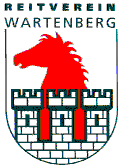 			Gymkhana Training 2021Im Schänzli Basel werden wir dieses Jahr einen Gymkhana Trainings Kurs anbieten. 
Die ideale Ergänzung für sichere, ausgeglichene und zufriedene Pferde! Leitung:	Andrea Weber, Lauwil, Richter und Parcoursbauer Gymkhana PNWDatum:	Samstag, 24. April, 1. Mai, 8. Mai und 22.Mai 2021Zeit:	14.00 – 16.00 Uhr, ev. 16.00 – 18.00 Uhr
max. 4 Teilnehmer pro GruppeKursort:			Schänzli, BaselKurskosten:			120.--  für Aktivmitglieder RVWB + 80.-- für den Platz150.--  für Passiv- und Nichtmitglieder + 80.-- für den PlatzEinzahlung:	Auf PC Konto 40–173077–3, Reitverein Wartenberg, 
4132 Muttenz mit dem Vermerk: 3250Bemerkungen: 	Reithelm ist obligatorisch, der Reitverein lehnt jegliche Haftung ab. 
1. Tag vom Boden aus, mit Knotenhalfter, 2. - 4. Tag Geritten.
Halfter,Knotenhalfter und Strick und normale Gerte..... beim Kurs wird vom Boden und Geritten gearbeitet.Es kann nur teilgenommen werden, wenn das Kursgeld bis zum 24. April bezahlt ist.Die Anmeldung ist verbindlich (Ausgenommen Verletzung/Unfall von Pferd oder Reiter)Anmeldeschluss:	Freitag 16. April 2021Anmeldung oder 		Andrea Weber, Hof Ulmet 68, 4426 Lauwil,
Fragen: 			076 560 22 84, an.we@gmx.ch	✂	Gymkhana Trainings Kurs 2021Name/ Vorname: _______________________________________________Adresse:______________________________________________________Telefon / E-Mail:________________________________________________Name Pferd und Alter:___________________________________________